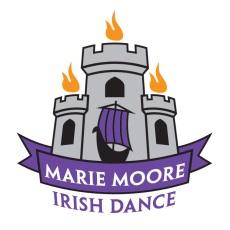 Contact Information:Full Name (LAST, FIRST): ________________________________________________________________Street Address: ________________________________________________________________________City, State, Zip: ________________________________________________________________________Cell Phone: _______________________________    Home Phone: _______________________________Dance School:  _______________________________    email: __________________________________Dress / Vest Information:Dress Maker: _______________________________   Size / Approx. Age: _________________________Colors / Fabric / Description: ___________________________________________________________________________________________________________________________________________________________________________________________________________________________________________________________________________________________________________________________Condition of Dress / Vest:   Excellent     Good       Fair     PoorItems included:   Headband     Tiara       Bloomers     Tie   Other _________________________________Asking Price: ___________________________                   Seller will accept:    Cash / MO    Check     Waiver:I agree to allow Marie Moore School of Irish Dancing to show my property at this event.  Marie Moore School of Irish Dancing, the Marie Moore School Feis Committee, Garden State Feis, the Marie Moore School Parent Association, its employees and any committees or volunteers involved in the Garden State Feis are not responsible for loss, theft, or damage to items left in its care.  If your items are left in this room at the feis, you agree to have them shipped to your home at your expense.Signature: ___________________________________  Date: _________________________Fee collected: ___________________________________  